Circuitos de Lecturas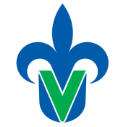 de Escritores Universitarios 2017Hoja de registroNombre completo: _________________________________________________________Modalidad:	( ) Cuento	 ( ) Ensayo	( ) Crónica	 ( ) Poesía	( ) Prosa Poética		             ( ) Decimas 	 ( ) Crítica Literaria	              ( ) composición musical		( ) Guion teatral ( ) Otro________________Especificar:	( ) Estudiante	( ) Egresado	( ) Empleado	( ) Docente	( ) JubiladoSi es estudiante anotar: Programa Educativo (carrera):								Semestre o Periodo:				Entidad Académica:Si es empleado o docente anotar  Entidad Académica:	Correo  electrónico:______________________________ Tel.: ________________________Sedes: Entidades Académicas de la región Orizaba – Córdoba. Fechas de participación: del 21 de abril al 4 de mayo de 2017Horario: 10:00 a 12:00 horasSíntesis Curricular redactar aquí, no más de 10 líneas (12 puntos) 